KATA PENGANTAR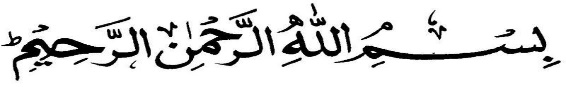 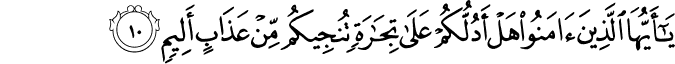 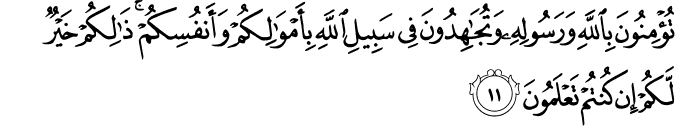 
Artinya:“Hai orang-orang yang beriman, sukakah kamu kutunjukkan suatu perniagaan yang dapat menyelamatkan kamu dari azab yang pedih?10. (Yaitu) kamu beriman kepada Allah dan Rasul-Nya dan berjihad di jalan Allah dengan harta dan jiwamu.Itulah yang lebih baik bagi kamu jika kamu mengetahui11”.(QS.Ash-Shaff :10-11)Alhamdulillahirobbil’alamin. Puji dan syukur kepada Allah SWT atas segala rahmat dan hidayah-Nya sehingga penulis dapat menyelesaikan skripsi yang berjudul “Pengaruh Love of Money dan Pengetahuan Etika Terhadap Persepsi Etis Mahasiswa Akuntansi (Studi Empiris Mahasiswa Akuntansi Pada Universitas Muslim Nusantara Al Washliyah)” dengan baik. Skripsi ini disusun guna memenuhi salah satu syarat untuk memperoleh gelar Sarjana (S1) pada Jurusan Akuntansi, Fakultas Ekonomi Universitas Muslim Nusantara Al-Washliyah Medan.Pada kesempatan ini dengan segala kerendahan hati, penulis ingin mengucapkan terima kasih sebesar-besarnya kepada pihak yang telah banyak membantu dalam penulisan skripsi ini, terutama kepada:Allah SWT karena berkat karunia dan rahmatnya penulis dapat menyelesaikan skripsi ini.Bapak Dr. KRT. Hardi Mulyono K. Surbakti selaku Rektor Universitas Muslim Nusantara Al-Washliyah Medan.Ibu Shita Tiara, SE, Ak, M.Si selaku Dekan Fakultas Ekonomi Universitas Muslim Nusantara Al-Washliyah Medan sekaligus Dosen Pembimbing I saya dalam penelitian ini.Ibu Debbi Chyntia Ovami, S.Pd, M.Si selaku Kepala Program Studi Akuntansi Fakultas Ekonomi Universitas Muslim Nusantara Al-Washliyah Medan.Ibu Ova Novi Irama, SE, M.Ak selaku Dosen Pembimbing II saya dalam penelitian ini.Bapak/Ibu Dosen Staf  Fakultas Ekonomi Universitas Muslim Nusantara Al-Washliyah Medan.Ayahanda Muliadi dan Ibunda Emi Rosita, selaku kedua orang tua saya yang telah banyak berkorban dan berjuang demi keberhasilan pendidikan penulis, serta selalu memberikan kasih sayang, cinta, doa, dukungan, materi, dan nasihat kepada penulis.Buat abang saya Wardi Saputra, adik saya Jaka Andriansyah dan orang-orang terdekat saya yang telah memberikan saya semangat dan dukungan dalam menyelesaikan skripsi ini.Dan buat seluruh teman-teman saya terutama untuk Putri, Kak Lilis, Dila, Kak Nisa, Bg Abdul, Bg Angga dan Bg Duha yang selalu memberikan masukan dan semangat sehingga saya dapat menyelesaikan skripsi ini.Penulis menyadari bahwa dalam penyelesaian skripsi ini masih terdapat banyak kekurangan dan masih jauh dari kesempurnaan. Oleh karena itu saran dan kritik selalu diharapkan agar skripsi ini dapat diperbaiki lebih lanjut, akhir kata penulis mengucapkan banyak terima kasih. 